 Kalvenes varmmat 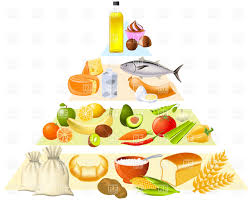 våren 2023Uke 2: 	Fiskesuppe	Uke 3: 	Medisterkaker med grønnsaker og poteterUke 4:	Wok med svinekjøtt, grønnsaker og ris Uke 5: 	Skinkestek med poteter og surkålUke 6: 	Bidos, Samefolketsdag 6.februar. Buorre álbomotbeaivvi!Uke 7: 	Pølse med lompe på skidagen Uke 8: 	Karnevals PIZZA Uke 9: 	Fiskestæsj alla GunvorUke 10: 	Fiskeboller med hvit saus og poteterUke 11: 	Moussaka med kjøtt, aubergine og poteterUke 12: 	Pita med kjøttdeig og forskjellige grønnsakerUke 13: 	TacoUke 14: 	PÅSKEUke 15: 	Medisterkaker med makaronistuing og kokte grønnsakerUke 16:	Fiskepinner med ris og grønnsakerUke 17: 	Ertesuppe med brødUke 18: 	Kjøttgryte med makaronistuingUke 19: 	Potetsuppe med bacon og krutongerUke 21:	Fiskepudding med hvit saus og poteterUke 22:	Tomatsuppe med egg og makaroniUke 23:	PannekakerUke 24:	Stekte fiskekaker med grønnsaker og poterUke 25:	Pastagrateng med pølsebiter og tomatsausUke 26:	Restemat, vi ser hva vi finner i fryseren.... 